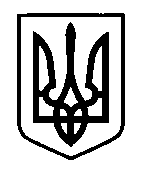 УКРАЇНАПрилуцька міська радаЧернігівська областьУправління освіти Про організацію роботидошкільних навчальних закладів танавчально-виховного комплексу воздоровчий період 2017 року       Відповідно до пункту 3 Плану заходів щодо організації та проведення учнівської оздоровчої кампанії влітку 2017 року, затвердженого наказом управління освіти і науки Чернігівської облдержадміністрації від 20 квітня 2017 року № 162 «Про організацію літнього оздоровлення та відпочинку дітей у 2017 році» та з метою належної підготовки закладів до проведення літньої оздоровчої кампанії поточного року, забезпечення повноцінного, якісного, безпечного оздоровлення і відпочинку дітей дошкільного вікуН А К А З У Ю:1.Керівникам дошкільних навчальних закладів та навчально-виховного комплексу «Школа І ступеня — дошкільний заклад №15»:      1.1.Перевести дошкільні навчальні заклади на санаторний режим роботи в оздоровчий період  з 01 червня до 31 серпня 2017 року.1.2. Привести у відповідність до норми (до 15 осіб) наповнюваність груп шляхом їх зведення на час оздоровчого періоду.1.3. Погодити плани роботи на оздоровчий період 2017 року з управлінням освіти та Прилуцьким МРВ ДУ «Чернігівський ОЛЦ МОЗ України» до 25 травня 2017 року.     1.4. Подати в управління освіти  проект мережі груп та контингенту дітей         на 2017-2018  навчальний рік 01червня, 03 липня, 01 серпня, 25 серпня 2017 року.     1.5. Подати в управління освіти інформацію про можливе скорочення працівників у зв'язку із змінами організації та умов праці на 2017-2018 навчальний рік до 31 травня 2017 	року.2.Контроль за виконанням даного наказу покласти на спеціаліста І категорії управління освіти Лазебну Н.І.Начальник управління освіти							С.М.ВОВК12 травня 2017 р.НАКАЗм. Прилуки№197  